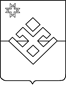   ПОСТАНОВЛЕНИЕАдминистрации  муниципального образования «Бурановское» От  09 июня  2021 года            с. Яган-Докья                                 № 27          В целях упорядочения сведений, содержащихся в государственном адресном реестре, в соответствие с Федеральным законом от 28.12.2013 г. № 443-ФЗ «О федеральной информационной адресной системе и о внесении изменений в Федеральный закон «Об общих принципах организации местного самоуправления в Российской Федерации», постановлением Правительства Российской Федерации от 19.11.2014 №1221 «Об утверждении Правил присвоения, изменения и аннулирования адресов», Приказа Министерства финансов Российской Федерации от 05.11.2015 № 171н «Об утверждении перечня элементов планировочной структуры, элементов улично-дорожной сети, элементов объектов адресации, типов зданий (сооружений), помещений, используемых в качестве реквизитов адреса, и правил сокращенного наименования адресообразующих элементов»,  руководствуясь Уставом муниципального образования «Бурановское» Администрация муниципального образования «Бурановское» ПОСТАНОВЛЯЕТ:1. Вновь построенному жилому дому на территории сельского поселения «Бурановское» присвоить следующий адрес:   Российская Федерация, Удмуртская Республика, Малопургинский муниципальный район, Бурановское сельское поселение, село Бураново, улица  Молодежная, дом 48.         2. Присвоить адрес земельному участку:Российская Федерация, Удмуртская Республика, Малопургинский муниципальный район, Бурановское сельское поселение, село Бураново, улица  Молодежная, земельный участок 48.3.Разместить адресную информацию в государственном адресном реестре.4.Опубликовать настоящее постановление на официальном сайте муниципального образования «Бурановское».5. Контроль за исполнением настоящего постановления оставляю за собой.  Глава муниципального образования  «Бурановское»                                                                                  Н.В.Девятова             О присвоении и размещении адресной информации в ГАР ФИАС